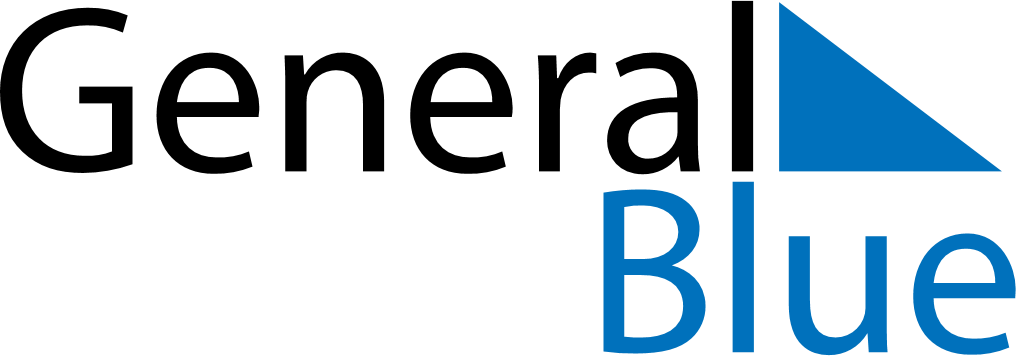 2021 – Q2Togo  2021 – Q2Togo  2021 – Q2Togo  2021 – Q2Togo  2021 – Q2Togo  AprilAprilAprilAprilAprilAprilAprilMondayTuesdayWednesdayThursdayFridaySaturdaySunday123456789101112131415161718192021222324252627282930MayMayMayMayMayMayMayMondayTuesdayWednesdayThursdayFridaySaturdaySunday12345678910111213141516171819202122232425262728293031JuneJuneJuneJuneJuneJuneJuneMondayTuesdayWednesdayThursdayFridaySaturdaySunday123456789101112131415161718192021222324252627282930Apr 5: Easter MondayApr 27: Independence DayMay 1: Labour DayMay 13: Ascension DayMay 14: End of Ramadan (Eid al-Fitr)May 24: Whit MondayJun 21: Day of the Martyrs